ETIQUETAS PARA LIBROS Y CUADERNOS PEPPA PIG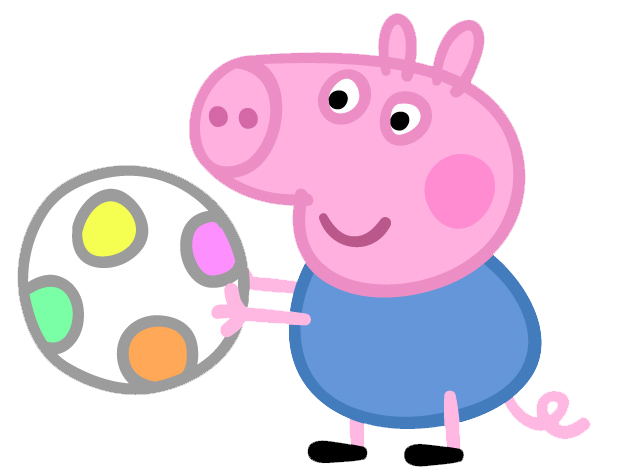 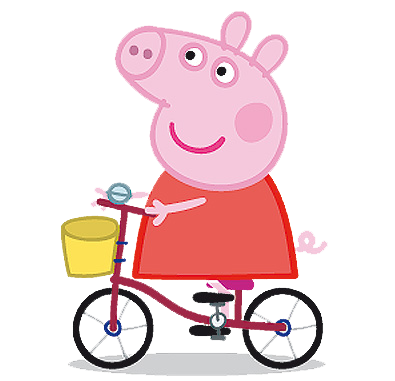 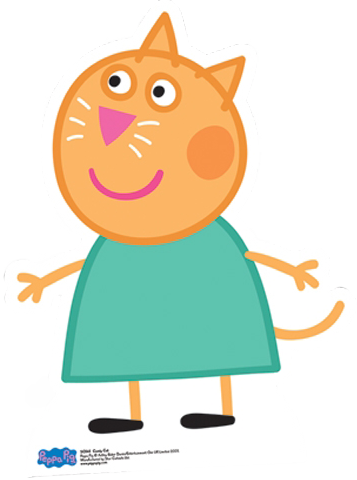 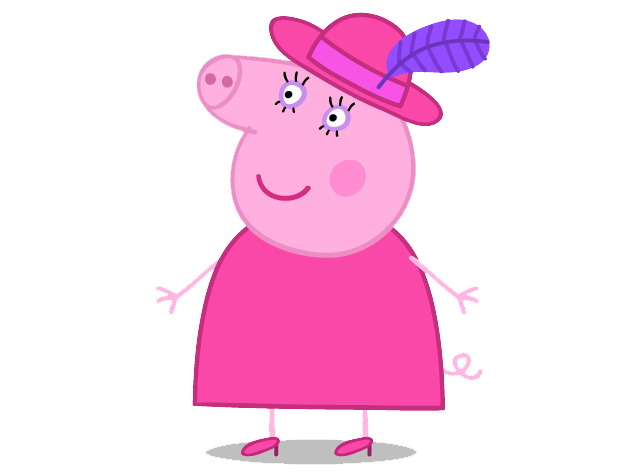 